InleidingOp donderdag 12 oktober 2023 vieren scholen, organisaties en bedrijven in heel Nederland de Dag van de Duitse taal. Sinds 2012 roept de Actiegroep Duits elk jaar deze dag uit om het belang van de Duitse taal voor Nederland te benadrukken. Het thema van dit jaar is ‘Sport’. In deze opdracht komen jullie meer te weten over gebeurtenissen in de sportwereld, sport in Duitsland en de meest geliefde sporten in Duitsland. Verschiedene SportartenA	Finde die sieben deutschen Sportarten im Wortsucher. Streiche die Sportarten durch und schreibe die Sportarten auf. 
Tipp: Du kannst die Wörter von links nach rechts finden.1 ____________________2 ____________________3 ____________________4 ____________________5 ____________________6 ____________________7 ____________________B	Übersetze die sieben deutschen Sportarten ins Niederländische. Wähle aus: *Er blijven twee sporten over!Duitse gevonden sporten			Nederlandse vertaling1 _____________________		1 _____________________2 _____________________		2 _____________________3 _____________________		3 _____________________4 _____________________		4 _____________________5 _____________________		5 _____________________6 _____________________		6 _____________________7 _____________________		7 _____________________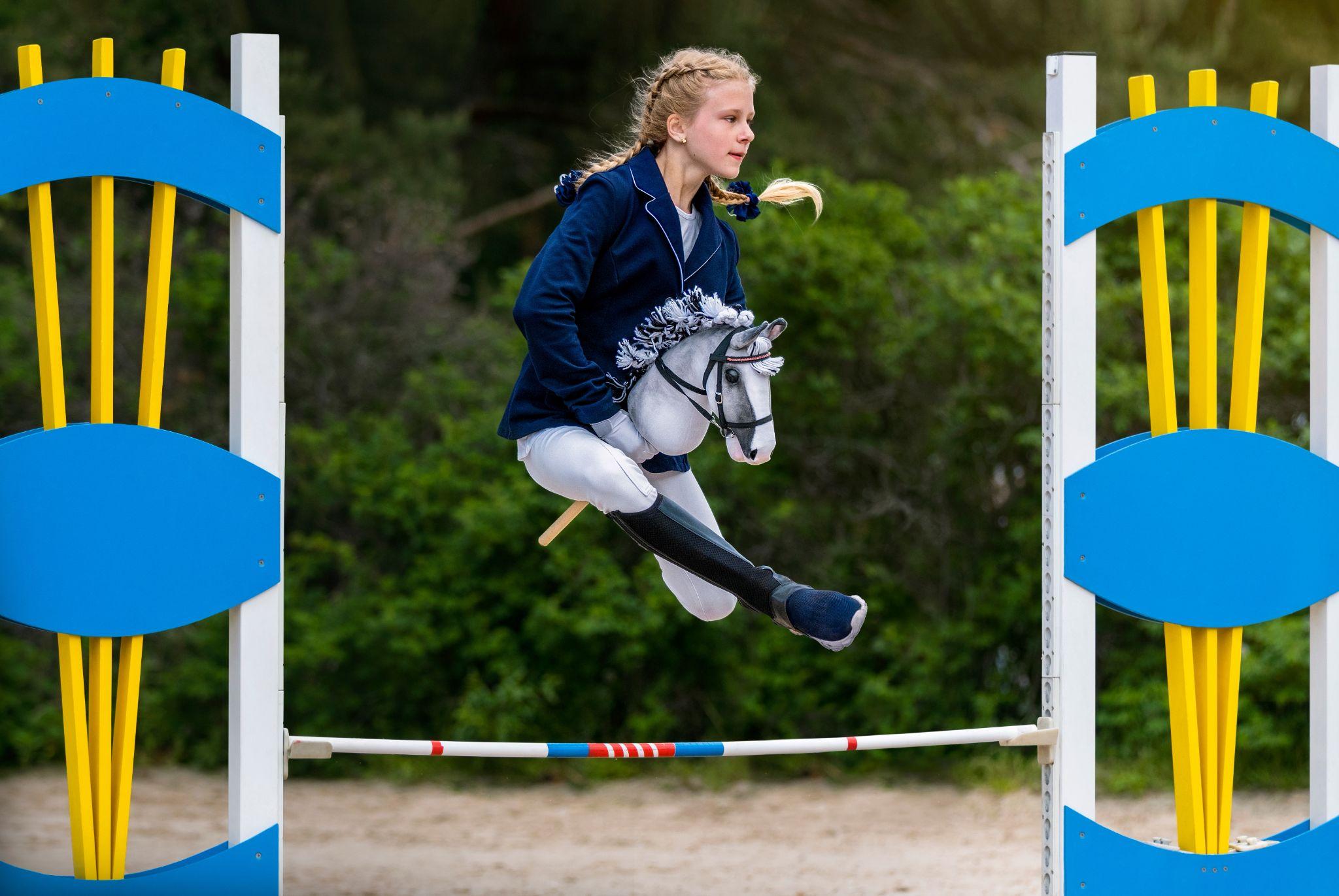 Hobby HorsingVor dem SehenBespreek met je buurman/buurvrouw wat volgens jullie ‘hobby horsing’ inhoudt. Noteer vijf steekwoorden die aangeven wat hobby horsing volgens jullie kan zijn.______________________________________________________________________________________________________________________Während des SehensWas wird im Video gesagt? Kreuze während des Sehens an: richtig (goed) oder falsch (fout)Nach dem SehenWas ist dein Hobby? Beantworte die Frage auf Niederländisch.______________________________________________________________________________________________________________________Die Spitzensportler in DeutschlandArbeite zusammen mit deinem Nachbar/deiner Nachbarin. (Je krijgt van de docent een Duitse sporter toegewezen.)Sucht im Internet Informationen über deinen Sportler. Ergänzt gemeinsam die Tabelle auf Niederländisch. 4 Sport in DeutschlandLies den Text und kreuze die richtige Antwort an.Was ist die beliebteste Sportart in Deutschland?golftennisvoetbalWas sind beliebte Sportarten der Deutschen im Fernsehen?fietsen en zwemmengolf en paardrijdentennis en ijshockeyWelche Sportart übte Michael Schumacher aus?atletiekFormule 1voetballenWelche Sportart betreiben die Deutschen nicht in ihrer Freizeit?atletiektennisvoetbalWelche Sportart betreiben die Deutschen im Winter?schaatsenskiënzwemmenWRATHLETIKZSCHWIMMENFGHJKLOPRTJFUßBALLÄDVEISLAUFENSKIFAHRENVQSDFTBNMIURENNFAHRERWDAÖTENNISvoetbal – tennis – handbal - atletiek – schaatsen – zwemmen – autocoureur – skiën – boksenLink zum Video: https://kinder.wdr.de/tv/neuneinhalb/av/video-hobby-horsing-100.html 1Bij hobby horsing berijd je een stokpaard.richtig - falsch2Dressuur en springen zijn de belangrijkste disciplines.richtig - falsch3De hobby ‘hobby horsing’ is in Noorwegen bedacht.richtig - falsch4Door sociale media is hobby horsing zo populair geworden.richtig - falsch5Hobby horsing is niet bekend in Duitsland.richtig - falsch6Er worden hobby horsing-toernooien gehouden.richtig - falsch7De hobby kan in de toekomst een Olympische sport worden.richtig - falschName Was ist sein/ihr Name?AlterWie alt ist er/sie?WohnortWo wohnt er/sie?SportartWelchen Sport treibt er/sie? MedaillenWelche Medaillen hat er/sie gewonnen?Rekord(e)Was ist sein/ihr Rekord?In Deutschland interessieren sich viele Menschen für Sport. In den Zeitungen, im Radio und im *Fernsehen wird regelmäßig über Sport berichtet. Besonders beliebt bei den *Zuschauern ist die Sportart Fußball.Was die Deutschen sonst gern im Fernsehen anschauen, sind Tennis, Athletik, Basketball, Handball, Eishockey und Formel 1. Ein *bekannter Rennfahrer in Deutschland ist Michael Schumacher. In den Niederlanden ist Max Verstappen ein sehr bekannter Rennfahrer. Die beliebtesten Sportarten der Deutschen, die sie in ihrer *Freizeit selbst *ausüben, sind zum Beispiel: Fahrrad fahren, Fußball, Tennis und Golf spielen und Reiten. Viele betreiben auch Fitness in den Fitnesscentern. Im Winter fahren viele Deutsche Ski. Sie fahren im Winter nach Österreich oder in die Schweiz. Dort gibt es viele Skigebiete. Quelle: https://lingua.com/nl/duits/lezen/sport/ (ingekort en bewerkt)Worthilfeim Fernsehen = op tv die Zuschauer = de toeschouwers bekannt = bekend die Freizeit = de vrije tijdausüben = beoefenen